GNG 2102 - A03Inclusive Bike - Group 3Deliverable BJosh Larocque Numan Ozturk Kobe Belanger Zhisheng Peng Haonan LinTable of ContentsIntroductionThe purpose of this project is to create a fully functional inclusive bike to allow a wheelchair user to experience cycling with the help of their personal assistant. Thus far, we have come up with a team contract to avoid problems and promote improvement, started planning and organizing our project on wrike to keep us on track, and had our first meeting with the client where we had the opportunity to learn more about the problem we are going to solve as well as what features they would like to see in our design and have also had the opportunity to review some products and inventions that others have created in the past to solve this problem. In the following section, we will use what we learned at the client meeting to formulate a problem statement and use it to identify the individual needs for the end product. After ranking the needs in order of importance, a list of metrics will be created, so we can benchmark our needs with other products on the market. After we have an understanding of what our target specifications are, we can start our concepts in the next deliverable.Problem StatementOur device helps wheelchair users navigate Ottawa’s trails with ease. The newly designed bike holds a wheelchair while the user’s helper can then push them. The bike is easy to operate and makes the user feel safe with advanced safety features.Need StatementsMetricsBenchmarkingInclusive bike: This is a bike that can be used by wheelchair users and the wheelchair users do not have to drive it themselves. At present, the customer's satisfaction with the product is high and the following are some of the advantages and disadvantages of the productAdvantages:Low price, wide audience scope, more potential usersSimple mechanical structure, low cost of repair and maintenanceDisadvantages:Users will not experience too good the details of the functionA low budget makes the product still requires human power rather than electricityThe following products are now available on the market:Target SpecificationMust be an attachment to a normal bicycle Must not require effort from wheelchair user while on a bicycle Must be made of durable materialMust have an attachment which allows a wheelchair user to be in front of the bicycle Must have appropriate safety features Must allow bicycle rider to have full control of bicycle Must be lightweight and collapsible Can be more focussed for the summer/spring seasonsCan have the colour red The points stated are some of the base specifications of the project. We were unfortunately not able to obtain as much information from the client as we had wanted, so we will have to take a liberal approach to design the project and narrow down the needs and requirements as we continue to communicate with the client. The needs statement outlines the most important details of the project that must be followed, and the can statements outline less important aspects of the project. ConclusionPeople with mobility disabilities face many challenges on a daily basis, one of these challenges being recreation. Our goal for this project is to create a product that will allow those with disabilities to explore the city from a new, open-air perspective. Cycling is an activity that should be enjoyed by everyone, and our design will allow people in wheelchairs to participate and feel included. With the problem statement we formulated, and the needs we interpreted, we created a clear list of metrics and target specifications for our device. The information we’ve gathered and organized will be used for the entire duration of the project and will guide our progress because this deliverable serves as one of the many stepping stones of the design process. The specifications we set will be used as a foundation to start our conceptual design for the first prototype. Many of the key details such as the safety and ease of use of the product will be taken into consideration while creating concepts. References: “Dotsolutions. Bakfiets, https://www.bakfiets.com/.”“Nihola Flex.” Nihola, 25 Aug. 2021, https://nihola.com/nihola-flex/.”“VeloPlus.” Van Raam, https://www.vanraam.com/en-gb/our-bikes/wheelchair-bike/veloplus.” ImportanceUser StatementInterpetated Need StatementGroup 4The device attaches to the bike or uses the user's mechanical wheelchairAn attachable item to the bike that the helper can push the user around. Or make a product to attach a regular bike to a mechanical wheelchairMechanical aspects5Light to carry around and for the client to pushMust be light and durable so the helper can carry it around and be able to push it with the user onMechanical aspects4Easy for the helper to controlLightweight steering with wider wheels and three wheels to distribute the weightMechanical aspects4Long use life with little to no wear and tear or maintenance Simple and mechanically simple to reduce the maintenance neededMechanical aspects5Must feel safe while touring aroundNeeds to be a safe and secure ride, with straps to keep the user in place. Have locked breaks for when loading.Safety features3We would like it to be red and make it look good with a cool designVisually appearance is importantUser design Preferences5Lights to be seenHave front and back lights with reflectors around the bike frame so other people can see them User design Preferences5Must be easy to get in and out of the bikeEasy for the user to get in and out ofUsability3Use it when it's nice outsideBe durable and strong to withstand sunlight and road elementsUsabilityMetric #Need #MetricImportance(1-5)ValueUnits11, 5, 9Overall mass415-68kg23, 11, 13Maximum weight capacity5>200kg313Max/min wheelchair wheel size491 cm tall, 81 cm long.cm44, 13Max/min wheelchair width464 cm widecm52, 9, 13Time to “mount” wheelchair3<120s63, 9Pedaling force5200N71, 3, 8Speed ratios42-26km/h83, 7, 9Track width371-96cm93, 4Strap length21m109Bike steering angle364-69deg.113, 9Braking distance at speed5<8-10m123Suspension preload (maybe)12.54cm133Suspension travel (maybe)1100mm146, 10, 12Looks good4#/10subj.1510Light brightness3100-200lum.163Reflector size24cm217Additional cargo space10-50cm3189Steering force4>10N19Operating temperature20-40ºCCompanyClever Tricycle-Machinery FactoryChristianaRiese & MuellerProduct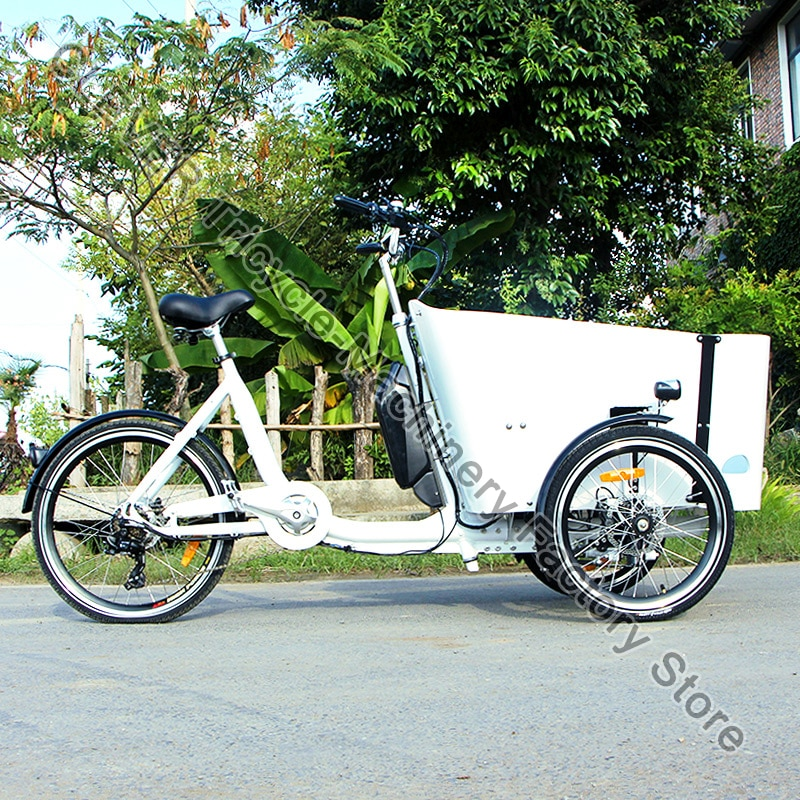 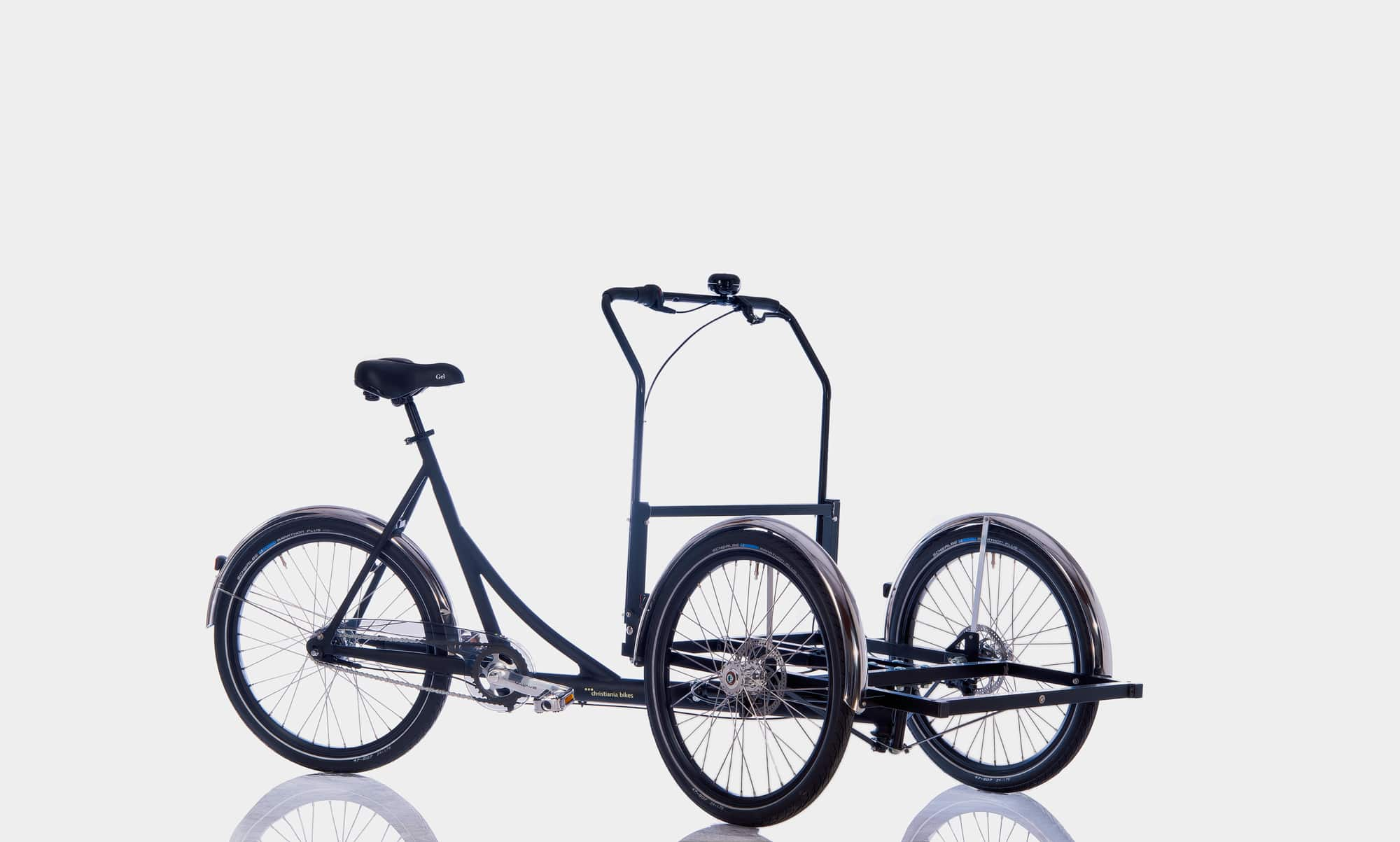 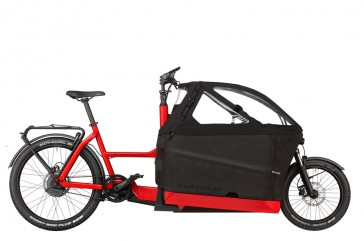 Price(CAD)1288.523190.0012059.00Dimensions(mm)2180*850*11002080*870*11702490*Width depends on the front box*590Weight(KG)752927.5PowerElectric poweredHuman poweredElectric poweredMaterialStrong steelStainless steelunknownWheels332Website“3 Wheel Family High Quality Cargo Bike Denmark Front ... - Aliexpress.com.” Alliexpress, https://www.aliexpress.com/item/1005004027407524.html. “Christiania ‘Nobox’ Cargo Trike.” Plain Bicycle, https://plain-bicycle.myshopify.com/products/christiania-nobox-cargo-trike?variant=40766184915110¤cy=CAD&utm_medium=product_sync&utm_source=google&utm_content=sag_organic&utm_campaign=sag_organic. “Packster 70 (2023).” Citrus Cycles, https://citruscycles.ca/rm-packster-70-cargo-ebike. SpecificationDetails Attachable to bicycle Must be able to latch onto a typical bicycle for easy usageWheelchair user will not participate in bikingDue to client disability, the client will not be able to participate in the biking and can only sitMaterial must be durableMaterial must be strong enough to support wheelchair + any other required partsMust have sufficient safety featuresMust include safety features as required, such as reflective bands, lights and restraining belts Bicycle rider must have full control of bikeBicycle rider must be able to turn and move bike efficiently Must be lightweight and collapsible The attachment must not be too heavy and should be collapsible for easy storage 